SHALU MITTAL+91-9899742654           shalumittal9853@gmail.com linkedin.com/in/shalu-mittal/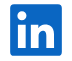 Experience Summary:	 6 years of IT experience in Robotic Process Automation with agile implementation (RPA) using UiPath.Professional Experience:Expertise in end-to-end automation solutions of processes including requirements gathering, SDD, development, testing, deployment, and production support.Experience in RPA development (UI Path), Automation Testing (Selenium with JAVA) and Functional Testing.Worked on Web Automation, SAP Automation, Desktop App Automation, Salesforce Automation (using SOQL and LINQ), Excel Automaton, Email Automation and PDF Automation.Good Knowledge on API’s and Postman tool.Working experience on SDLC, STLC, Agile and Waterfall Model methodologies.Proﬁcient in UIPATH, JAVA, SQL, HTML, JavaScript, CSS, CI/CD tools like Jenkins and JIRA.Involved in Code Reviews and best practices to help each other develop better use case.In-depth information about executing test case scenarios according to business requirements and assisting team in quality assurance procedures.Software Skills: Achievements: Certified as Advance RPA Developer in UIPATH.Diploma of completion SAP Training in UIPATH.Achieved recognition for preparing KT documents of Uipath in Rackspace.AMCAT certification- 100% computer programming percentile.Work History:  Virtusa (July 2023- Present)Involved in development of a business process- FAWS Password Rotation .Have done bug fixes of pre-existing production processes and successfully deployed them. Used Git repository.Provided knowledge to the client regarding the usages of the package and guiding them through the whole automation.Project 			: FAWS Password RotationClient			: Amazon Web ServicesRole			: RPA Developer (Uipath)        Project Description As part of security and audits, the process pulls a list of Assigned or Assumed AWS Accounts, Logins AWS portal by solving Captcha, Sends forgot password Link to email, Open the link, and sets a new password of the user twice a year. Work History:  Rackspace Technology (Oct 2020 -June 2023)    Roles and Responsibilities:Interacted with Client for requirement gathering and prepared documents like Process Design Document, Solution Design DocumentInvolved in End-to-End automation solutions of Business Processes.Developed and deployed 6 E2E Processes.Involved in Excel Automation, Email automation, Web Automation, API call, SAP automation.Set up development guidelines for Junior developersProvided Exception handling at every possible scenario for a robust error-free development. Experience in Troubleshooting and Debugging automations for bug fixes. Created a Framework for the Client to suit the automation needs on Top of RE frameworkResponsible for deployment of code from Dev to Staging to Prod.        Project 			: User Access Termination         Client			: Internal Client Role			: RPA Developer (Uipath)          Project Description The process will remove access, deactivate and delete users from over ten different systems (Finder, O365, CORE, Slack, Zoom, and Encore Groups) once an employee/contractor leaves the organization.___________________________________________________________________________________________________________________________________Project			:  SAP Monitoring ReportsClient			: Internal ClientRole			: RPA Developer (Uipath)       Project Description The process will log in to SAP Console and retrieve certain information like last backup, runtime errors, cancelled jobs, transactional RFC errors, update record error’s snapshot from RAS Customer environments and update in a Word document for use in reporting out to customers over email on the health of their environments.___________________________________________________________________________________________________________________________________Project 			: Google Lead SharingClient			: Internal Client                Role			: RPA Developer (Uipath)         Project Description In this process, Bot finds Salesforce opportunities that are ready for Google Partner Portal registration or have missing information. Opportunity Owners are notified through email to complete missing info. Bot prepares the bulk upload template with opportunities ready for Google Partner Portal upload. And save to SharePoint. After manually upload of file to Google Partner portal it generates unique identifier which must be added by User on SharePoint. Next day. Bot updates BUI for all opportunities in Salesforce so they are not picked up again and notifies on email which Opportunities being registered in the whole process. Work History:    Accenture (Oct 2017 to Sep 2020)	 Roles and Responsibilities:Developed and deployed 6 Processes.   Worked on RE-Framework     Worked on the development of the use case following the best practices and its Production Support.Used Git as code repository and Code Collaborator to manage code reviews.Created Reusable components/Libraries.         Used Ui path Orchestrator for deployment, monitoring, and management of UI Path Robot automation activity.Provided knowledge to the client regarding the usages of the package and guiding them through the whole automation. Developed Selenium Web driver automated scripts in Java using Maven and TestNG and extensively performed functional testing to ensure the software quality.Involved in generating test plans, test cases and defects on JIRA        Project               		: Primary Contact ChangeClient			: Internal Client        Role			: RPA Developer (Uipath)         Project Description Automates the change process for a primary contact in SA3 and CORE. The process also deletes the old primary contact in the system.  ___________________________________________________________________________________________________________________________________                        Project 			: Invoice ManagementClient			: Al Fauz Health Care        Role			: RPA Developer (Uipath)         Project Description Alfauz is an organization which provides Health Tourism Service to the patient, especially from Gulf and African countries. Process had complete responsibility of generating the payout for the service providers. Organization hire different service providers to give a high level of satisfaction to its client.There were different service providers to whom we generate a payout. ____________________________________________________________________________________________________________________________________         Project 			: HR RecruitmentClient			: Al Fauz Health Care        Role			: RPA Developer (Uipath)      Project Description The project automated few steps of manual recruitment process of the organization. Based on recruitment, recruits identify the appropriate candidates and offer them a relevant job. The process is now automated with the help of Uipath. This automation helped the company in saving cost and time. It also ensured Data integrity and confidentiality.Academic QualificationB.Tech (CSE) – Maharaja Surajmal Institute of Technology, GGSIPU (2017)– 83%Higher Secondary Certificate – Kendriya Vidyalaya Vikaspuri, New Delhi (2012) – 83.5%Senior Secondar Certificate – Kendriya Vidyalaya Vikaspuri, New Delhi (2010) – 91.2%Automation ToolsRPA tool UiPath, Selenium (JAVA)Programming Language JAVADatabaseSQLScripting LanguagesHTML, CSS, JavaScriptDevelopment EnvironmentEclipse, GIT, SDLC, STLC, Agile and Waterfall Model.